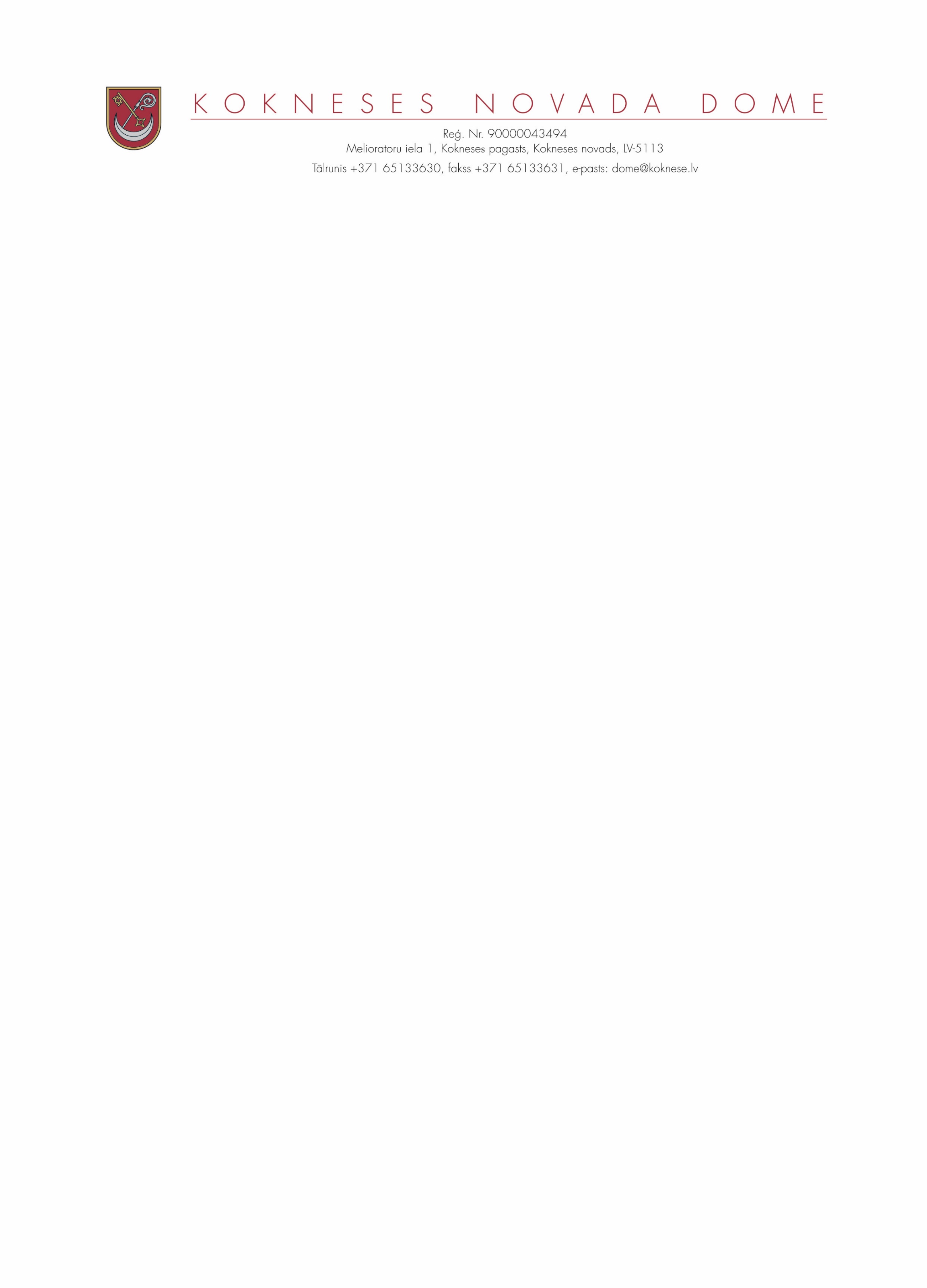 DOMES SĒDES PROTOKOLA IZRAKSTSKokneses novada Kokneses pagastā2017.gada 27.septembrī									Nr.129.12. Saistošo noteikumu  Nr. 10/2017 “Par grozījumiem  Kokneses novada domes 25.01.2017. saistošajos noteikumos Nr.1” Par Kokneses novada pašvaldības  budžetiem 2017.gadam” apstiprināšana_____________________________________________________________________________________________________ ZIŅO: Dainis VingrisIepazinusies ar  novada domes ekonomistes I.Sproģes  sagatavoto informāciju un saistošo noteikumu projektu,  pamatojoties uz likuma „ Par pašvaldībām” 46.panta pirmo un otro daļu,  ņemot vērā  Finanšu un attīstības pastāvīgās komitejas,  20.09.2017. ieteikumu, atklāti balsojot, PAR -13(  Ilgonis Grunšteins , Aigars Kalniņš, Dāvis Kalniņš,  Pēteris Keišs, Rihards Krauklis, Henriks Ločmelis, Ivars Māliņš, Edgars Mikāls,  Māris Reinbergs , Gita Rūtiņa, Valdis Silovs, Ziedonis Vilde, Dainis Vingris), PRET-nav, ATTURAS- nav ,   J.Miezītis balsojumā nepiedalās, jo neatrodas sēžu telpā, Kokneses novada dome NOLEMJ:1. Apstiprināt Kokneses novada domes saistošos noteikumus Nr. 10/2017  “Par grozījumiem  Kokneses novada domes 25.01.2017. saistošajos noteikumos Nr.1” Par Kokneses novada pašvaldības  budžetiem 2017.gadam”  ( noteikumi pievienoti pielikumā).	2. Saistošos noteikumus  triju dienu laikā, pēc to parakstīšanas  elektroniski  nosūtīt Vides aizsardzības un reģionālās attīstības  ministrijai.   3. Saistošie noteikumi publicējami  pašvaldības mājas lapā  www.koknese.lv  un stājas spēkā nākošajā dienā pēc to parakstīšanas.Sēdes vadītājs,domes priekšsēdētājs     (personiskais paraksts)				D.Vingris